МУНИЦИПАЛЬНОЕ  БЮДЖЕТНОЕ ОБЩЕОБРАЗОВАТЕЛЬНОЕ УЧРЕЖДЕНИЕ«ШКОЛА – ИНТЕРНАТ СРЕДНЕГО ОБЩЕГО ОБРАЗОВАНИЯ С. КЕПЕРВЕЕМ»БИЛИБИНСКОГО МУНИЦИПАЛЬНОГО РАЙОНА ЧУКОТСКОГО АО689480, ЧАО, с.Кепервеем, ул. Комарова 16, тел. 2-74-69, т/ф 2-73-78,e-mail: keperveemschool@yandex.ru 8703005462, КПП 870301001, БИК 047719001,ОКПО 34761029, ОКАТО  77209820001ПОЛОЖЕНИЕо школьном спортивном клубе «Олимпик»МБОУ «Школа-интернат с. Кепервеем» 1. Общие положенияШкольный спортивный клуб  «Олимпик» – в дальнейшем «ШСК» является  структурным подразделением  МБОУ «Школа-интернат с. Кепервеем», создано для занятия спортом  обучающихся, воспитанников интерната, учителей и родителей, способствующая развитию физической культуры и спорта в школе.Школьный спортивный клуб создается с целью организации и проведения спортивно-массовой работы в образовательном учреждении во внеурочное время и на территории поселения.       Общее руководство клубом осуществляется Советом клуба. Состав Совета клуба утверждается приказом директора образовательного учреждения.Школьный спортивный клуб имеет название,  эмблему, девиз и спортивную форму.2. Цель спортивного клуба.1. Формирование  мотивации личности к физическому развитию.3. Задачи спортивного клуба.1. Пропаганда здорового образа жизни, личностных и общественных ценностей физической культуры и спорта;2. Формирование у детей ранней мотивации и устойчивого интереса к укреплению здоровья, физическому и спортивному совершенствованию;3. Вовлечение обучающихся в систематические занятия физической культурой и спортом;4. Совершенствование организации различных форм физкультурно-оздоровительной и спортивно-массовой работы с детьми и подростками;5. Воспитание у обучающихся чувства гордости за свое ОУ, развитие культуры и традиций болельщиков спортивных команд;6. Улучшение спортивных достижений по настольному теннису обучающихся ОУ;7. Профилактика в подростковой среде асоциальных проявлений.Достижение указанных цели и задач осуществляется в единстве с общими образовательными и воспитательными целями ОУ.4. Основы деятельности1. Основными принципами деятельности ШСК являются добровольность, равноправие, сотрудничество детей и взрослых, самоуправление и соблюдение законности.2. Основными видами деятельности ШСК являются:- проведение широкой пропаганды физической культуры и спорта в школе.- проведение внутриклассных  и внутришкольных соревнований, товарищеских спортивных встреч по настольному теннису с другими школами.- формирование и подготовка сборных команд учащихся школы для участия в соревнованиях по настольному теннису различного уровня (районного, областного).- проведение физкультурных праздников, показательных выступлений с участием спортсменов школы, родителей и жителей села.- расширение и укрепление материально-спортивной базы школы - приобретение и оборудование спортивных сооружений и уход за ними.- информирование учащихся ОУ и родителей о деятельности спортивного клуба.- оказание помощи дошкольному образовательному учреждению микрорайона в организации различных форм физкультурно-оздоровительной работы с детьми.5. Права и обязанности членов ШСК1. Членами ШСК могут быть обучающиеся общеобразовательных учреждений, педагогические работники, родители (законные представители) обучающихся, а также действующие спортсмены иветераны спорта.2. Все члены ШСК имеют равные права и несут равные  обязанности.3. Член ШСК имеет право:избирать и быть избранными в руководящий орган клуба;- участвовать во всех мероприятиях, проводимых клубом;- вносить предложения по вопросам совершенствования деятельности клуба;- использовать символику клуба;- входить в состав сборной команды клуба;- получать всю необходимую информацию о деятельности клуба.4. Члены ШСК обязаны:- соблюдать Положение о школьном спортивном клубе;- выполнять решения, принятые Советом школьного спортивного клуба (далее – Совет ШСК);- бережно относиться к оборудованию, сооружениям и иному имуществу ОУ;-показывать личный пример здорового образа жизни и культуры болельщика5. Организация работы клуба. - общее руководство деятельностью физкультурно - спортивного клуба осуществляет Совет спортивного клуба.-  в Совет клуба входят, учителя, родители, обучающиеся, представители общественности из числа жителей сельского поселения.-  спортивный клуб ежегодно на своем собрании избирает Совет из 5-7 человек, который непосредственно руководит его работой.- непосредственное организационное и методическое руководство осуществляет председатель Совета спортивного клуба- руководство работой в классах осуществляют физорги, избираемые на учебный год. -  заседания Совета ШСК проводятся не реже одного раза в четверть и оформляются протоколом.- совет клуба отчитывается о проделанной работе один раз в год на общем собрании жителей сельского поселения.6. Учёт и отчётность. В ШСК ведётся следующая документация:- протоколы заседаний Совета ШСК;- календарь спортивно-массовых мероприятий на учебный год;- журнал учёта занятий в спортивной секции.Согласовано педагогическим советомМБОУ «Школа-интернат с. Кепервеем»(протокол от 09.09.2020 №9)УТВЕРЖДАЮ Директор МБОУ «Школа-интернат с. Кепервеем»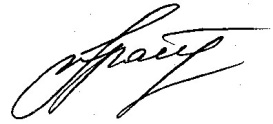 ______________________Герасимова О.Ф.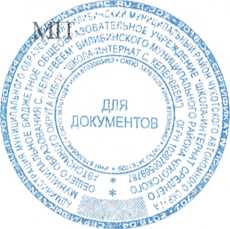 От 16.09.2020 Приказ №117-2 ОД